BESZÁMOLÓSzemélyes adatok:Név:				Rizmann JózsefnéCím:				5510 Dévaványa, Szeghalmi u. 13.Intézményi adatok:Küldő intézmény neve:	Békés Megyei Kereskedelmi és IparkamaraFogadó intézmény neve:	RCI-Research and Consultancy Institute Limassol Leontiou A 183 & KaratzaFelkészítés a külföldi gyakorlatra közvetlenül indulás előtt 2013. szeptember 25-én volt.A felkészítés helyszíne: Békéscsaba, a Kereskedelmi és Iparkamara székháza.A felkészítőt, illetve tájékoztatást Juhos János BMKIK Szakképzési Bizottságának elnöke, valamint Szikszai Csaba a BMKIK Külgazdasági és EU-Integrációs Osztályának vezetője tartotta. Ezen kívül igen érdekes és hasznos volt az a néhány mondat, amit görög nyelvi felkészítésen megtanultunk. Az amúgy is barátságos vendéglátóink meglepődtek és jól eső érzéssel fogadták ha itt-ott tört görög nyelven megszólaltunk.Az említett megbeszélésen mind a 12 fő – Leonardó kedvezményezett – jelen volt.Többnyire praktikus tanácsok hangzottak el, mind az utazással, mind a kinn tartózkodással kapcsolatban.Én úgy értékelem, hogy az elhangzott tájékoztató, felkészítő hasznos volt számomra. Kiutazás kezdete és vége:		2013. szeptember 28-tól 2013. október 5.Össz időtartam hetekben:		1 hétA Dévaványa és Vidéke ÁFÉSZ-nél elnöki – felsővezető – munkakört töltök be. Cégünk kiskereskedelemmel foglalkozik, emellett évtizedek óta foglalkozunk az élelmiszer- és vegyi áru tanulók képzésével. Kinn tartózkodásom ideje alatt feladatomnak tekintettem a szakképzéssel kapcsolatos információk gyűjtését.A ciprusi szakképzés jó néhány dologban eltért a magyarországitól.Például: 5 éves korban indul a kötelező képzés,6 éves kortól iskola 6. osztályig, utána + 3 év gimnáziumi jellegű képzés,és ezután következik a szakmai képzés,igény szerint felsőfokú, illetve egyetemi képzés.Számomra meglepő volt, hogy a szakképzetteknek csak mintegy 10-20%-a tud – vagy akar – elhelyezkedni a szakmájában. A speciális nevelési igényű tanulók csak 2 ágazatban tanulnak tovább, még pedig művészeti és szállodaipari szakmában.Az angol tanulása, elsajátítása kötelező. Emellett választhatnak a tanulók a német vagy a francia nyelv között.Jó ötletnek tartom, hogy speciális nevelési igényű gyermekek képzése olyan irányba történik, amit feltehetően a későbbiekben hasznosítani tudnak. A művészeti iránynál a készségfejlesztést jó színvonalúnak találtam.A szállodaipar irányába történő képzést szintén jó dolognak tartom, elsősorban azért, mert Cipruson a túrizmus és az idegenforgalom jelentős. Érdemes lenne Magyarországon a speciális nevelési igényű tanulók számára célzottabb és a későbbi munkaerő-piaci igényeknek megfelelő képzést folytatni. Megdöbbentő volt számomra a Theotokos Alapítványnál tett látogatásunk.Az alapítvány állami juttatásokból és egyéb adományokból tartja fenn magát.Az intézményben 0-tól 8 éves korú sérült gyermekekkel foglalkoznak, amit a helyszínen megtapasztalhattunk.A sérült gyermekekkel türelmesen foglalkoztak a szakemberek, én úgy értékelem, hogy a fejlesztő eszközökkel való ellátottság jó színvonalú.Azt tapasztaltam, hogy a szociális munkások, egyéb terapeuták minden megtesznek azért, hogy a maximumot kihozzák a speciális nevelési igényű gyerekekből. Bizonyára tudatosult bennük, hogy minél képzettebb egy ilyen gyermek, annál jobban tud a későbbi életében boldogulni.Ellátogattunk a ciprusi Műszaki Egyetemre, ami egy önálló állami egyetem.Az Egyetemen jó néhány kar működik. Itt is előtérbe kerül a fogyatékkal élő tanulók oktatása. Az Egyetemen külön kapcsolattartó szervezi speciális nevelési igényű tanulók segítését. Az Egyetem viszonylag új – 2003-ban alapították – az első diákokat 2007 szeptemberében fogadta.Műszakilag úgy van kialakítva, hogy a speciális nevelési igényű tanulók számára is megfelelő legyen. Például: kerekes székes közlekedésA Limassoli Kamaránál tett látogatásunk számomra sok információt adó volt és pozitív élményt jelentett. Itt a Kamara az államtól független. 1962 óta működik. Alapvető célja a szolgáltatás. A Kamarai tagság nem kötelező, de minden vállalkozásnak joga van a tagsághoz. A Limassoli Kamarának kb. 800 tagja van. Cipruson összesen 5 kamara van. Országosan – Cipruson – a kamarai tagok száma kb. 7000.  Fontos az önkéntesség! Az éves tagsági díj létszámarányos. Cipruson a kamara politikai erőt is jelent. A kamarák jó kapcsolatokat ápolnak a minisztériumokkal.Fontos az információ áramlása minden tag irányába. Személyre szabott szolgáltatásokat is nyújtanak. Limassol Ciprus második legnagyobb városa, gazdasági főváros.Vezető iparág a gyógyszeripar. Ezt követi a hajózás, valamint a nemzetközi bankok. Ebben a városban különösen sok nemzetiség él együtt, egymás mellett. Legtöbb az orosz (kb. 40.000 fő). Erős szektor a turizmus. 2014 elején kezdődik egy projekt, a kereskedelmi kikötő fejlesztésére vonatkozóan. A gazdasági válság nagyon erősen befolyásolta Ciprus gazdaságát, ez év márciusában súlyos krízisen ment át az ország. Sokan elvesztették bankban elhelyezett megtakarításaikat. Sok cég csődbe ment. 17%-os lett a munkanélküliség (korábban 3-4 évvel ezelőtt még csak 3%-os volt). Optimizmust jelenthet a ciprusi lakosság akaratereje, valamint a ciprusi gázmezők a tengeren. Egyes kutatások szerint sok-sok gáz lehet a tenger mélyén. A későbbiekben Ciprus Európa fő gázszállítója is lehet. A kamara bevétele három elemből áll tagdíjakból, adományokból és előadások bevételi díjából. A ciprusi kamarának a szakképzésben nincs fontos feladata. A szakképzést állami feladatnak tekintik. Az állami szakképzési bizottságban azonban van képviselete a kamarának. Kereskedelmi cégek is vannak a tagok között, sőt néhány kereskedelmi lánc is jelentkezik.2013. október 4-én a Limassoli Munkaügyi Központban tettünk látogatást. A helyszínen ténylegesen megtapasztalhattuk hogyan folyik a munkanélküliek bejelentkezése, a munkanélküliekkel való foglalkozás. Sajnos Cipruson 2013 márciusa óta folyamatosan növekszik a munkanélküliség. 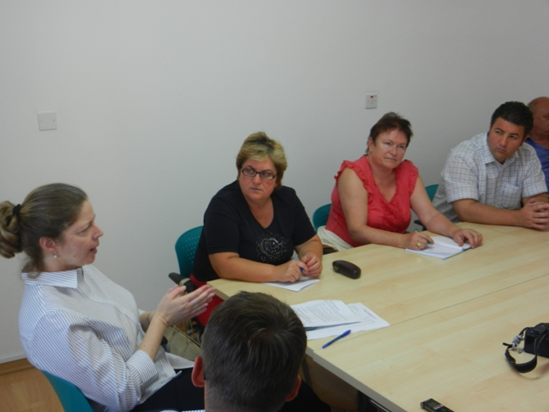 A pultoknál nemcsak a munkanélküliekkel, hanem újonnan munkába lépőkkel, illetve részmunkaidősök közvetítésével is foglalkoznak. Látogatásunk időpontjában a kirendeltségen 281 betöltetlen álláshely volt. Az álláskeresők között kb. 100 fő, aki politikai menedékjoggal rendelkezik. Az álláskeresők részére tanfolyamokat is szerveznek.Számomra pozitívan értékelhető, hogy külön képzést indítottak a távol keleti, ázsiai konyhaművészet elsajátítására. Nagyon jó ötletnek tartom, hogy ne a kínaiak jöjjenek Ciprusra távol keleti konyhát üzemeltetni, hanem a ciprusiak is tudják ezt a feladatot megoldani.További jó ötletnek tartom a földgázra vonatkozó központi fűtésszerelés szakma oktatását. Több forrásból is hallottuk, hogy Ciprus jelentős gázmezőkkel rendelkezik. Ha a gázkitermelés megindul bizonyára a gáz-központi fűtésszerelők munkájára fokozottan szükség lesz.Fentieken kívül foglalkoznak még napelem cellákból energia nyerésére vonatkozó tanfolyammal, valamint saját vállalkozás alapítása célú képzéssel.Azt gondolom, hogy a ciprusi Munkaügyi Központ munkája tudatosan tervezett és az igényekkel összhangban van.Cipruson összesen mintegy 14 ezer álláskereső van, ennek 20-25%-a uniós. EU-n kívüliek csak speciális szerződéssel dolgozhatnak. Például az oroszokra külön törvény van. A külföldi munkanélkülieknek meg kell tanulniuk görögül vagy angolul. Hiszen csak így lehet kommunikálni.Legutóbb ilyen külföldieknek szóló tanfolyamot földgázszerelő szakmában, illetve mobiltelefon javító szakmában szerveztek, féléves időtartammal.Sajnos Cipruson nincs keresett szakma, nagyon nehéz elhelyezkedni. A munkanélküli segély időtartama 8 hónap. Ezt is csak 6 hónapi TB fizetés után az átlagfizetés 60%-ig lehet igénybe venni. A részünkre szolgáltatott információ szerint az átlagkereset 12 ezer EUR/év.Azonban az utóbbi időben csökkentek a fizetések, például a kormányhivatali dolgozók, illetve a köztisztviselők bérét 2013 márciusa óta 15-20%-kal csökkentették. Mindezt az érintettek tudomásul vették, végzik tovább munkájukat, hiszen ez a további boldogulás útja.Feketemunka itt is előfordul, azonban ha ellenőrzéskor ezt feltárják börtönbüntetés jár a munkaadónak. Cipruson október elseje nemzeti ünnep – a függetlenség napja – ez alkalomból vendéglátóinktól kaptunk egy jutalom kirándulást Paphosba. Már út közben is megnéztünk néhány látnivalót. Paphos nagy város, Limassol mellett az egyik legjelentősebb turista célpont. A legenda szerint Paphos partjainál született Aphrodité istennő. Megtekintettük a kikötőt, az erődöt, a tengerparti éttermekben – melyekben bővelkedik Paphos – megkóstoltuk a speciális helyi különlegességeket. Legjelentősebb látnivalónk azonban a Dionysos, Theseus és Aion házak mozaikjai, valamint a királysírok és Régészeti Múzeum voltak.Útközben elhaladtunk az angol támaszpont mellett, ami meglepő módon sokkal gondozottabb, zöldebb volt, teljesen eltérő volt a megszokott tájtól. Megismerkedtünk Ciprus történetével, történelmével. A következők maradtak meg bennem:Ciprus területének 35%-a ma is megszállás alatt van. Kicsi az ország, de a történelme nagy, hiszen ötezer éves. Ciprus a harmadik legnagyobb földközi-tengeri sziget. Nagyon jó a stratégiai elhelyezkedése. A görögök jöttek ide először. Nagyon sok a régészeti lelet. Az ókor, a bronzkor időszaka hasonló a görög történelemhez. 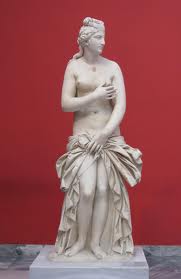 Nevét a bronzról kapta. Ciprus területén sok rézbánya volt. Az idők folyamán városállamok, illetve önálló királyságok alakultak ki. Ciprus sok hódítónak volt a célterülete. A legerősebbek a perzsa hódítók voltak. A bizánci kor 330-tól 1190-ig tartott. Sok kolostor maradt fenn ebből az időszakból, melyeknek ma már csak egy része látogatható. Ezután következett a frank periódus, megindult az európai civilizáció, az infrastruktúra fejlődése (vízművek, erődítmények építése). Ezt követően Ciprus velencei uralom alá került. 1570-ben jöttek a török hódítások, sok emberáldozattal. Ez egyben az ortodox egyház újraszületését is jelentette. A török megszállás után brit korszak következett egészen 1878-tól 1960-ig. Ciprus 1960-tól 1974-ig élvezte csupán a függetlenségét, ez az időszak 14 év békességet jelentett, aminek 1974-ben vége szakadt. Ekkor következett a török invázió, a hódító seregek megszállták Ciprus északi részét, illetve Nicosiát. Ma is van egy zöldvonal, egy halott zóna. Ciprus északi része, illetve Nicosia a főváros fele jelenleg is török uralom, illetve megszállás alatt van. Ciprus déli része a görögöké. Ciprus 2004-ben az Európai Unió tagja lett. Kíváncsiak voltunk Nicosiára, a ketté osztott fővárosra. Így a csoport döntése alapján saját költségünk terhére csütörtök délután ellátogattunk a városba. A kirándulás sok információt adott, megtapasztalhattuk a török és a görög kultúra, gazdaság, stb. közötti különbséget. Mivel én egy kereskedelmi cég vezetőjeként dolgozom a hivatalos és a szabadidős programokon egyaránt kíváncsian figyeltem a Ciprus kereskedelméről szóló híreket. Útközben és a kirándulások alkalmával igyekeztem minél több információt gyűjteni a kereskedelmi munkáról. Időnként néhány üzletbe is betértem, hogy tájékozódhassak az ottani értékesítés színvonaláról. Tapasztalataim alapján Magyarországnak nincs szégyenkezni valója ezen a területen. Az itthoni üzleteket kulturáltabbnak, színvonalasabbnak tartom. Egy dolog azonban nagyon tetszett, az üzletekben és az utcai árusoknál egyaránt megfigyelhető volt, hogy a saját termékeiket a ciprusi árukat külön kezelik, elkülönítetten mutatják be és hangsúlyozzák, hogy ez ciprusi termék.A kínai és egyéb távol-keleti termékeket szintén elkülönítik. Felhívják a vásárlók figyelmét arra, hogy ez hazai termék, ez pedig távol-keleti, ami természetesen árban is más. 2013. október 04-én este záró értekezlet megtartására került sor, ahol mindenki elmondta a tapasztalatait, a véleményét. Vendéglátóink kiosztották a bizonyítványainkat. Szállásunk Limassolban az Arschione Beach szállodában volt. A szálloda egyszerű volt, a tengerpart és a tenger még így október elején is kellemes volt. Vendéglátóink kedvesek voltak, igyekeztek a kedvünkben járni. A Cipruson töltött egy hét számomra nagyon sok élményt, tapasztalatot adott. Tapasztalataimról – kiemelve a szakképzés területén szerzett információkat – cégünknél boltvezetői munkaértekezleten adok tájékoztatást.Üzletvezetőinknek, illetve a gyakorlati szakmai képzést végző dolgozóinknak beszámolók arról, hogyan történik egy mediterrán, gazdasági problémákkal küzdő, de Európai Uniós országban a szakképzés. Amit a beszámolómban megjelöltem, hogy „jó ötletnek tartom” kiemelten ajánlani fogom a figyelmükbe.Továbbá a Cipruson szerzett tapasztalataimat hasznosítani fogom, mint a Békés Megyei Kereskedelmi és Iparkamara Szakképzési Bizottságának tagja.Ciprus kultúrájának, gazdasági életének megismerésén, valamint a hivatalos programokon túl számomra sokat jelentett, hogy egy kiváló 12 fős csapat tagja lehettem.Ismeretségeket, barátságokat kötöttünk, ami a későbbiekben is meghatározó lesz számunkra.Dévaványa, 2013. október 21.Rizmann JózsefnéÁFÉSZ elnök, a BMKIK Szakképzési Bizottságának tagja